Grimsby & District Senior Netball League 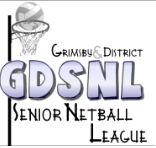 Jo Laird-Reynolds Memorial TournamentEntry FormSunday 9th July 2023Oasis Wintringham Academy School, GrimsbyGDPR/Safeguarding – Please indicate if all players agree to pictures being taken on the day and placed on the GDSNL Facebook page and local press. 		 Agree 	Disagree Notes:All games will be played in accordance to England Netball and GDSNL rules.  GDSNL rules can be obtained at www.grimsbynetball.com and www.englandnetball.com.  For further information please contact secretary@grimsbynetball.com Please return all completed entry forms to: Secretary@grimsbynetball.com  cc chair@grimsbynetball.com; fixtures@grimsbynetball.com entry fee payable by cheque or to Grimsby & District Senior Netball League or Bank Transfer by 18th June 2023: £40 Entry Fee per teamTeams are to provide an umpire for the fixtured games between 10am to 4pm and also a raffle prize.Team Name Team SecretaryName: Team SecretaryAddress: Team SecretaryEmail Address: Team SecretaryContact Number: Please provide details of Team experience.  i.e. League/Division etcAccount name:Grimsby & District Senior Netball LeagueAccount number:40403253Sort code:40-22-24